Publicado en Madrid el 02/12/2019 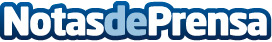 Éxito de participación en la primera edición del Foro Nacional de Negocios, Desarrollo Empresarial y Emprendimiento Más de 50 reuniones de negocio celebradas y la participación de 130 empresarios, emprendedores y startups confirman el éxito de la primera edición organizada por la Escuela de Negocios y Dirección con la colaboración del Ayuntamiento de Fuenlabrada. Francisco Santos, director de ENyD, ha explicado que el objetivo es "impulsar y conectar el talento empresarial de las ciudades medias con los agentes del ecosistema inversor"Datos de contacto:Gemma Juan Giner, Departamento de Comunicación Escuela de Negocios y Dirección635112524Nota de prensa publicada en: https://www.notasdeprensa.es/exito-de-participacion-en-la-primera-edicion Categorias: Nacional Finanzas Emprendedores http://www.notasdeprensa.es